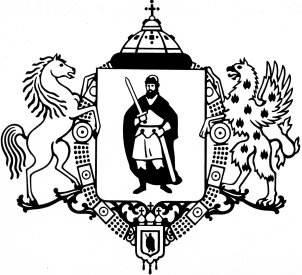 ПРИКАЗО внесении изменений в Правила отнесения расходов бюджета города Рязани на соответствующие целевые статьи расходов классификации расходов бюджетов, Перечень направлений расходов бюджета города Рязани, а также Перечень целевых статей расходов бюджета города Рязани, начиная с бюджетов на 2020 год и на плановый период 2021 и 2022 годов, утвержденные приказом  финансово-казначейского управления администрации города Рязани от 28.10.2019 № 34 о/д1. Внести в приложение № 1 «Правила отнесения расходов бюджета города Рязани на соответствующие целевые статьи расходов классификации расходов бюджетов»  к приказу финансово-казначейского управления администрации города Рязани  от 28.10.2019 № 34 о/д «Об утверждении Правил отнесения расходов бюджета города Рязани на соответствующие целевые статьи расходов классификации расходов бюджетов, Перечня направлений расходов бюджета города Рязани, а также Перечня целевых статей расходов бюджета города Рязани, начиная с бюджетов на 2020 год и на плановый период 2021 и 2022 годов» следующие изменения и дополнения:1.1. В пункте  2.1.1. «Муниципальные программы города Рязани»:целевую статью «11 0 00 00000  Муниципальная программа «Развитие образования в городе Рязани» после основного мероприятия «11 0 13 00000 Обеспечение функционирования модели персонифицированного финансирования дополнительного образования детей» дополнить новыми основными мероприятиями:«11 0 E1 00000 Расходы на реализацию федерального проекта «Современная школа»;11 0 E4 00000 Реализация федерального проекта «Цифровая образовательная среда»;11 0 Р2 00000 Расходы на реализацию федерального проекта «Содействие занятости женщин - создание условий дошкольного образования для детей в возрасте до трех лет»;целевую статью «13 0 00 00000 «Культура города Рязани» после основного мероприятия «13 0 12 00000 Реализация проекта «Рязань - Новогодняя столица России 2020» дополнить новым основным мероприятием:«13 0 А1 00000 Расходы на реализацию федерального проекта «Культурная среда»;целевую статью «16 0 00 00000 «Развитие жилищно-коммунального комплекса и энергосбережение в городе Рязани» после основного мероприятия «16 0 09 00000 Обеспечение деятельности управления энергетики и жилищно-коммунального хозяйства администрации города Рязани» дополнить новым основным мероприятием:«16 0 10 00000 Организация взаимодействия с подведомственными предприятиями и жилищно-эксплуатационными организациями по вопросам функционирования систем коммунальной инфраструктуры»;целевую статью «18 0 00 00000 «Дорожное хозяйство и развитие транспортной системы в городе Рязани» после основного мероприятия «18 0 10 00000 Осуществление регулярных перевозок пассажиров автомобильным и наземным электрическим транспортом на муниципальных маршрутах по регулируемым тарифам в соответствии с заключенными уполномоченным органом местного самоуправления муниципальными контрактами» дополнить новым основным мероприятием:«18 0 11 00000 Возмещение недополученных доходов юридическим лицам и индивидуальным предпринимателям, осуществляющим регулярные перевозки пассажиров автомобильным и наземным электрическим транспортом по муниципальным маршрутам, по регулируемым тарифам, не обеспечивающим возмещение издержек»;целевую статью «19 0 00 00000 «Охрана окружающей среды в городе Рязани» после основного мероприятия «19 0 10 00000 Организация мероприятий, направленных на получение информации об уровнях загрязнения объектов окружающей среды» дополнить новым основным мероприятием:«19 0 G1 00000 Расходы на реализацию федерального проекта «Чистая страна»;целевую статью «20 0 00 00000 «Жилище» после основного мероприятия «20 0 09 00000 Обеспечение деятельности управления капитального строительства» дополнить новым основным мероприятием:«20 0 F1 00000 Расходы на реализацию федерального проекта «Жилье»;целевую статью «23 0 00 00000 «Формирование современной городской среды города Рязани» после основного мероприятия «23 0 02 00000 Благоустройство общественных территорий города Рязани» дополнить новым основным мероприятием:«23 0 F2 00000 Расходы на реализацию федерального проекта «Формирование комфортной городской среды»;целевую статью «25 0 00 00000 «Переселение граждан из аварийного жилищного фонда» после основного мероприятия «25 0 03 00000 Снос аварийных жилых домов» дополнить новым основным мероприятием:«25 0 F3 00000 Обеспечение мероприятий по переселению граждан из аварийного жилищного фонда, в том числе переселению граждан из аварийного жилищного фонда с учетом необходимости развития малоэтажного жилищного строительства».1.2. В пункте 2.2.2. «Направления расходов бюджета города, увязываемые                      с целевыми статьями основных мероприятий муниципальных программ, непрограммными направлениями расходов»:после направления расходов «- 40100 Строительство, реконструкция и разработка проектной документации образовательных учреждений» дополнить абзацами следующего содержания:«- 40130 Техническое оснащение в целях осуществления взаимодействия с ведомствами, аварийными, диспетчерскими службами организаций и предприятийПо данному направлению отражаются расходы бюджета города на техническое оснащение в целях осуществления взаимодействия с ведомствами, аварийными, диспетчерскими службами организаций и предприятий.»;после направления расходов «- 40470 Исполнение судебных исков муниципальными учреждениями» дополнить абзацами следующего содержания:«- 40180 Замена аварийного газового оборудования в муниципальном жилищном фондеПо данному направлению отражаются расходы бюджета города на замену аварийного газового оборудования в муниципальном жилищном фонде.»;после направления расходов «- 40530 Финансовое обеспечение (возмещение) затрат по проведению капитального ремонта общего имущества в многоквартирных домах при возникновении неотложной необходимости» дополнить абзацами следующего содержания:«- 40570 Строительство, реконструкция, техническое перевооружение объектов теплоснабженияПо данному направлению отражаются расходы бюджета города на строительство, реконструкцию, техническое перевооружение объектов теплоснабжения.».2. Внести в приложение № 2 «Перечень направлений расходов бюджета города Рязани» к приказу финансово-казначейского управления администрации города Рязани           от 28.10.2019 № 34 о/д «Об утверждении Правил отнесения расходов бюджета города Рязани на соответствующие целевые статьи расходов классификации расходов бюджетов, Перечня направлений расходов бюджета города Рязани, а также Перечня целевых статей расходов бюджета города Рязани, начиная с бюджетов на 2020 год и на плановый период 2021 и 2022 годов» следующие изменения: после строкидополнить строкой следующего содержания:после строкидополнить строкой следующего содержания:после строкидополнить строкой следующего содержания:после строкидополнить строками следующего содержания:3. В приложении № 3 «Перечень целевых статей расходов бюджета города Рязани» к приказу финансово-казначейского управления администрации города Рязани от 28.10.2019 № 34 о/д «Об утверждении Правил отнесения расходов бюджета города Рязани на соответствующие целевые статьи расходов классификации расходов бюджетов, Перечня направлений расходов бюджета города Рязани, а также Перечня целевых статей расходов бюджета города Рязани, начиная с бюджетов на 2020 год и на плановый период 2021 и 2022 годов»: после строкидополнить строками следующего содержания:после строкидополнить строкой следующего содержания:после строкидополнить строками следующего содержания:после строкидополнить строками следующего содержания:после строкидополнить строкой следующего содержания:после строкидополнить строками следующего содержания:после строкидополнить строкой следующего содержания:после строкидополнить строками следующего содержания:после строкидополнить строками следующего содержания:после строкидополнить строкой следующего содержания:после строкидополнить строками следующего содержания:после строкидополнить строками следующего содержания:после строкидополнить строками следующего содержания:после строкидополнить строками следующего содержания:после строкидополнить строками следующего содержания:после строкидополнить строкой следующего содержания:после строкидополнить строками следующего содержания:4. Начальникам отделов финансово-казначейского управления администрации города Рязани (И.В.Набирухина, О.В.Романова, Н.Н.Дегтярева) довести настоящий приказ до сведения главных распорядителей средств бюджета города Рязани.5. Отделу автоматизации финансовой системы финансово-казначейского управления администрации города Рязани (А.В. Дергачев) разместить настоящий приказ                                   на официальном сайте администрации города Рязани.6. Настоящий приказ вступает в силу со дня его подписания. 7. Контроль за исполнением настоящего приказа возложить на заместителя начальника управления О.Н. ГрабовниковуАДМИНИСТРАЦИЯ ГОРОДА РЯЗАНИФинансово-казначейское управление26  марта  2020 г.№10 о/д40110Формирование земельных участков под многоквартирными домами и постановка их на государственный кадастровый учет40130Техническое оснащение в целях осуществления взаимодействия с ведомствами, аварийными, диспетчерскими службами организаций и предприятий;40470Исполнение судебных исков муниципальными учреждениями40480Финансовое обеспечение (возмещение) затрат по демонтажу дымовых труб подвальных котельных, выведенных из эксплуатации;40530Финансовое обеспечение (возмещение) затрат по проведению капитального ремонта общего имущества в многоквартирных домах при возникновении неотложной необходимости40570Строительство, реконструкция, техническое перевооружение объектов теплоснабжения;99999Иные мероприятияРасходы, осуществляемые в рамках федеральных проектовРасходы, осуществляемые в рамках федеральных проектов50213Стимулирование развития жилищного строительства на условиях софинансирования из вышестоящих бюджетов (детский сад на 290 мест в мкр. ДПР 7, 7А в г. Рязани)52100Внедрение целевой модели цифровой образовательной среды в общеобразовательных организациях и профессиональных образовательных организациях на условиях софинансирования из вышестоящих бюджетов52323Создание дополнительных мест для детей в возрасте от 1,5 до 3 лет в образовательных организациях, осуществляющих образовательную деятельность по образовательным программам дошкольного образования (пристройка к зданию МБДОУ «Детский сад № 22 по адресу: г. Рязань, ул. Крупской, д. 10а), на условиях софинансирования из вышестоящих бюджетов52324Создание дополнительных мест для детей в возрасте от 1,5 до 3 лет в образовательных организациях, осуществляющих образовательную деятельность по образовательным программам дошкольного образования (пристройка к зданию МБДОУ «Детский сад № 108» по адресу: г. Рязань, ул. Великанова, д. 5, корп. 2), на условиях софинансирования из вышестоящих бюджетов52325Создание дополнительных мест для детей в возрасте от 1,5 до 3 лет в образовательных организациях, осуществляющих образовательную деятельность по образовательным программам дошкольного образования (пристройка к зданию МБДОУ «Детский сад № 112» по адресу: г. Рязань, ул. Советской Армии, д. 10а), на условиях софинансирования из вышестоящих бюджетов52326Создание дополнительных мест для детей в возрасте от 1,5 до 3 лет в образовательных организациях, осуществляющих образовательную деятельность по образовательным программам дошкольного образования (пристройка к зданию МБДОУ «Детский сад № 125» по адресу: г. Рязань, ул. Советской Армии, д. 5а), на условиях софинансирования из вышестоящих бюджетов52327Создание дополнительных мест для детей в возрасте от 1,5 до 3 лет в образовательных организациях, осуществляющих образовательную деятельность по образовательным программам дошкольного образования (пристройка к зданию МБДОУ «Детский сад  № 140» по адресу: г. Рязань, ул. Советской Армии, д. 17а), на условиях софинансирования из вышестоящих бюджетов52420Ликвидация несанкционированных свалок в границах городов и наиболее опасных объектов накопленного экологического вреда окружающей среде на условиях софинансирования из вышестоящих бюджетов55195Государственная поддержка отрасли культуры на условиях софинансирования из вышестоящих бюджетов (укрепление материально-технической базы и оснащение оборудованием детских школ искусств)55202Создание новых мест в общеобразовательных организациях на условиях софинансирования из вышестоящих бюджетов (строительство объекта «Общеобразовательная школа на 1100 мест в микрорайоне Горроща»)55551Реализация мероприятий на поддержку муниципальных программ формирования современной городской среды, направленных на благоустройство дворовых территорий, на условиях софинансирования из вышестоящих бюджетов55552Реализация мероприятий на поддержку муниципальных программ формирования современной городской среды, направленных на благоустройство общественных территорий, на условиях софинансирования из вышестоящих бюджетов55553Реализация мероприятий на поддержку муниципальных программ формирования современной городской среды для зачисления в муниципальный дорожный фонд, на условиях софинансирования из вышестоящих бюджетов6748SОбеспечение мероприятий по переселению граждан из аварийного жилищного фонда, в том числе переселению граждан из аварийного жилищного фонда с учетом необходимости развития малоэтажного жилищного строительства, за счет средств городского бюджетаРасходы, осуществляемые на условиях софинансирования из областного бюджетаРасходы, осуществляемые на условиях софинансирования из областного бюджетаЯ1800Реализация мероприятий государственной программы Рязанской области «Формирование современной городской среды» на условиях софинансирования из областного бюджетаЯ2910Реализация мероприятий по созданию доступной среды для инвалидов на условиях софинансирования из областного бюджетаЯ3650Реализация мероприятий по развитию культуры на условиях софинансирования из областного бюджетаЯ4210Реализация мероприятий подпрограммы «Развитие общего образования» государственной программы Рязанской области «Развитие образования и молодежной политики» на условиях софинансирования из областного бюджетаЯ4290Реализация мероприятий по обеспечению комплексной безопасности в образовательных организациях на условиях софинансирования из областного бюджетаЯ42E0Реализация мероприятий по созданию новых мест в общеобразовательных организациях в соответствии с прогнозируемой потребностью и современными условиями обучения на условиях софинансирования из областного бюджетаЯ42И0Реализация мероприятий по обеспечению жильем молодых семей на условиях софинансирования из областного бюджетаЯ6650Мероприятия, направленные на реализацию проекта местных инициатив, осуществляемые на условиях софинансирования из областного бюджетаЯ9230Реализация мероприятий по поддержанию достигнутых уровней заработной платы определенных указами Президента Российской Федерации отдельных категорий работников муниципальных  учреждений дополнительного образования детей в сфере образования на условиях софинансирования  из областного бюджетаЯ9260Реализация мероприятий по поддержанию достигнутых уровней заработной платы определенных указом Президента Российской Федерации отдельных категорий работников муниципальных дошкольных образовательных учреждений на условиях софинансирования  из областного бюджетаL0271Реализация мероприятий по созданию доступной среды для инвалидов на условиях софинансирования из вышестоящих бюджетов (создание в дошкольных образовательных, общеобразовательных организациях, организациях дополнительного образования детей (в том числе в организациях, осуществляющих образовательную деятельность по адаптированным основным общеобразовательным программам) условий для получения детьми - инвалидами качественного образования)L4970Реализация мероприятий по обеспечению жильем молодых семей на условиях софинансирования из вышестоящих бюджетов.11 0 01 99999Иные мероприятия11 0 01 Я9230Реализация мероприятий по поддержанию достигнутых уровней заработной платы определенных указами Президента Российской Федерации отдельных категорий работников муниципальных  учреждений дополнительного образования детей в сфере образования на условиях софинансирования  из областного бюджета11 0 01 Я9260Реализация мероприятий по поддержанию достигнутых уровней заработной платы определенных указом Президента Российской Федерации отдельных категорий работников муниципальных дошкольных образовательных учреждений на условиях софинансирования  из областного бюджета;11 0 03 99999Иные мероприятия11 0 03 Я42Е0Реализация мероприятий по созданию новых мест в общеобразовательных организациях в соответствии с прогнозируемой потребностью и современными условиями обучения на условиях софинансирования из областного бюджета;11 0 11 99999Иные мероприятия11 0 11 Я2910Реализация мероприятий по созданию доступной среды для инвалидов на условиях софинансирования из областного бюджета11 0 11 Я4210Реализация мероприятий подпрограммы «Развитие общего образования» государственной программы Рязанской области «Развитие образования и молодежной политики» на условиях софинансирования из областного бюджета11 0 11 Я4290Реализация мероприятий по обеспечению комплексной безопасности в образовательных организациях на условиях софинансирования из областного бюджета;11 0 13 99999Иные мероприятия11 0 Е1 00000Расходы на реализацию федерального проекта «Современная школа»11 0 Е1 55202Создание новых мест в общеобразовательных организациях на условиях софинансирования из вышестоящих бюджетов (строительство объекта «Общеобразовательная школа на 1100 мест в микрорайоне Горроща»)11 0 Е4 00000Реализация федерального проекта «Цифровая образовательная среда»11 0 Е4 52100Внедрение целевой модели цифровой образовательной среды в общеобразовательных организациях и профессиональных образовательных организациях на условиях софинансирования из вышестоящих бюджетов11 0 P2 00000Расходы на реализацию федерального проекта «Содействие занятости женщин - создание условий дошкольного образования для детей в возрасте до трех лет»11 0 P2 52323Создание дополнительных мест для детей в возрасте от 1,5 до 3 лет в образовательных организациях, осуществляющих образовательную деятельность по образовательным программам дошкольного образования (пристройка к зданию МБДОУ «Детский сад № 22» по адресу: г. Рязань, ул. Крупской, д. 10а), на условиях софинансирования из вышестоящих бюджетов11 0 P2 52324Создание дополнительных мест для детей в возрасте от 1,5 до 3 лет в образовательных организациях, осуществляющих образовательную деятельность по образовательным программам дошкольного образования (пристройка к зданию МБДОУ «Детский сад № 108» по адресу: г. Рязань, ул. Великанова, д. 5, корп. 2), на условиях софинансирования из вышестоящих бюджетов11 0 P2 52325Создание дополнительных мест для детей в возрасте от 1,5 до 3 лет в образовательных организациях, осуществляющих образовательную деятельность по образовательным программам дошкольного образования (пристройка к зданию МБДОУ «Детский сад № 112» по адресу: г. Рязань, ул. Советской Армии, д. 10а), на условиях софинансирования из вышестоящих бюджетов11 0 P2 52326Создание дополнительных мест для детей в возрасте от 1,5 до 3 лет в образовательных организациях, осуществляющих образовательную деятельность по образовательным программам дошкольного образования (пристройка к зданию МБДОУ «Детский сад № 125» по адресу: г. Рязань, ул. Советской Армии, д. 5а), на условиях софинансирования из вышестоящих бюджетов11 0 P2 52327Создание дополнительных мест для детей в возрасте от 1,5 до 3 лет в образовательных организациях, осуществляющих образовательную деятельность по образовательным программам дошкольного образования (пристройка к зданию МБДОУ «Детский сад № 140» по адресу: г. Рязань, ул. Советской Армии, д. 17а), на условиях софинансирования из вышестоящих бюджетов;13 0 10 99999Иные мероприятия13 0 10 Я3650Реализация мероприятий по развитию культуры на условиях софинансирования из областного бюджета;13 0 12 99999Иные мероприятия13 0 А1 00000Расходы на реализацию федерального проекта «Культурная среда»13 0 А1 55195Государственная поддержка отрасли культуры на условиях софинансирования из вышестоящих бюджетов (укрепление материально-технической базы и оснащение оборудованием детских школ искусств);16 0 02 40250Реализация положений Жилищного кодекса РФ16 0 02 40480Финансовое обеспечение (возмещение) затрат по демонтажу дымовых труб подвальных котельных, выведенных из эксплуатации;16 0 03 40290Капитальный ремонт объектов коммунальной инфраструктуры16 0 03 40570Строительство, реконструкция, техническое перевооружение объектов теплоснабжения;16 0 09 02160Выполнение других обязательств муниципального образования16 0 10 00000Организация взаимодействия с подведомственными предприятиями и жилищно-эксплуатационными организациями по вопросам функционирования систем коммунальной инфраструктуры16 0 10 40130Техническое оснащение в целях осуществления взаимодействия с ведомствами, аварийными, диспетчерскими службами организаций и предприятий;17 0 01 99999Иные мероприятия17 0 01 Я1800Реализация мероприятий государственной программы Рязанской области «Формирование современной городской среды» на условиях софинансирования из областного бюджета;18 0 10 99999Иные мероприятия18 0 11 00000Возмещение недополученных доходов юридическим лицам и индивидуальным предпринимателям, осуществляющим регулярные перевозки пассажиров автомобильным и наземным электрическим транспортом по муниципальным маршрутам, по регулируемым тарифам, не обеспечивающим возмещение издержек18 0 11 99999Иные мероприятия;19 0 10 02160Выполнение других обязательств муниципального образования19 0 G1 00000Расходы на реализацию федерального проекта «Чистая страна»19 0 G1 52420Ликвидация несанкционированных свалок в границах городов и наиболее опасных объектов накопленного экологического вреда окружающей среде на условиях софинансирования из вышестоящих бюджетов;20 0 04 99999Иные мероприятия20 0 04 Я42И0Реализация мероприятий по обеспечению жильем молодых семей на условиях софинансирования из областного бюджета20 0 04 L4970Реализация мероприятий по обеспечению жильем молодых семей на условиях софинансирования из вышестоящих бюджетов;20 0 09 02160Выполнение других обязательств муниципального образования20 0 F1 00000Расходы на реализацию федерального проекта «Жилье»20 0 F1 50213Стимулирование развития жилищного строительства на условиях софинансирования из вышестоящих бюджетов (детский сад на 290 мест в мкр. ДПР 7, 7А в г. Рязани);23 0 02 99999Иные мероприятия23 0 02 Я6650Мероприятия, направленные на реализацию проекта местных инициатив, осуществляемые на условиях софинансирования из областного бюджета23 0 F2 00000Расходы на реализацию федерального проекта «Формирование комфортной городской среды»23 0 F2 55551Реализация мероприятий на поддержку муниципальных программ формирования современной городской среды, направленных на благоустройство дворовых территорий, на условиях софинансирования из вышестоящих бюджетов23 0 F2 55552Реализация мероприятий на поддержку муниципальных программ формирования современной городской среды, направленных на благоустройство общественных территорий, на условиях софинансирования из вышестоящих бюджетов23 0 F2 55553Реализация мероприятий на поддержку муниципальных программ формирования современной городской среды для зачисления в муниципальный дорожный фонд, на условиях софинансирования из вышестоящих бюджетов;25 0 01 00000Приобретение жилых помещений для переселения граждан из аварийного жилищного фонда25 0 01 00602Обеспечение мероприятий по переселению граждан из аварийного жилищного фонда, в том числе переселению граждан из аварийного жилищного фонда с учетом необходимости развития малоэтажного жилищного строительства, за счет дополнительных средств бюджета города Рязани;25 0 03 99999Иные мероприятия25 0 F3 00000Обеспечение мероприятий по переселению граждан из аварийного жилищного фонда, в том числе переселению граждан из аварийного жилищного фонда с учетом необходимости развития малоэтажного жилищного строительства25 0 F3 6748SОбеспечение мероприятий по переселению граждан из аварийного жилищного фонда, в том числе переселению граждан из аварийного жилищного фонда с учетом необходимости развития малоэтажного жилищного строительства, за счет средств городского бюджета.И.о. начальника  управленияА.А. Решоткин